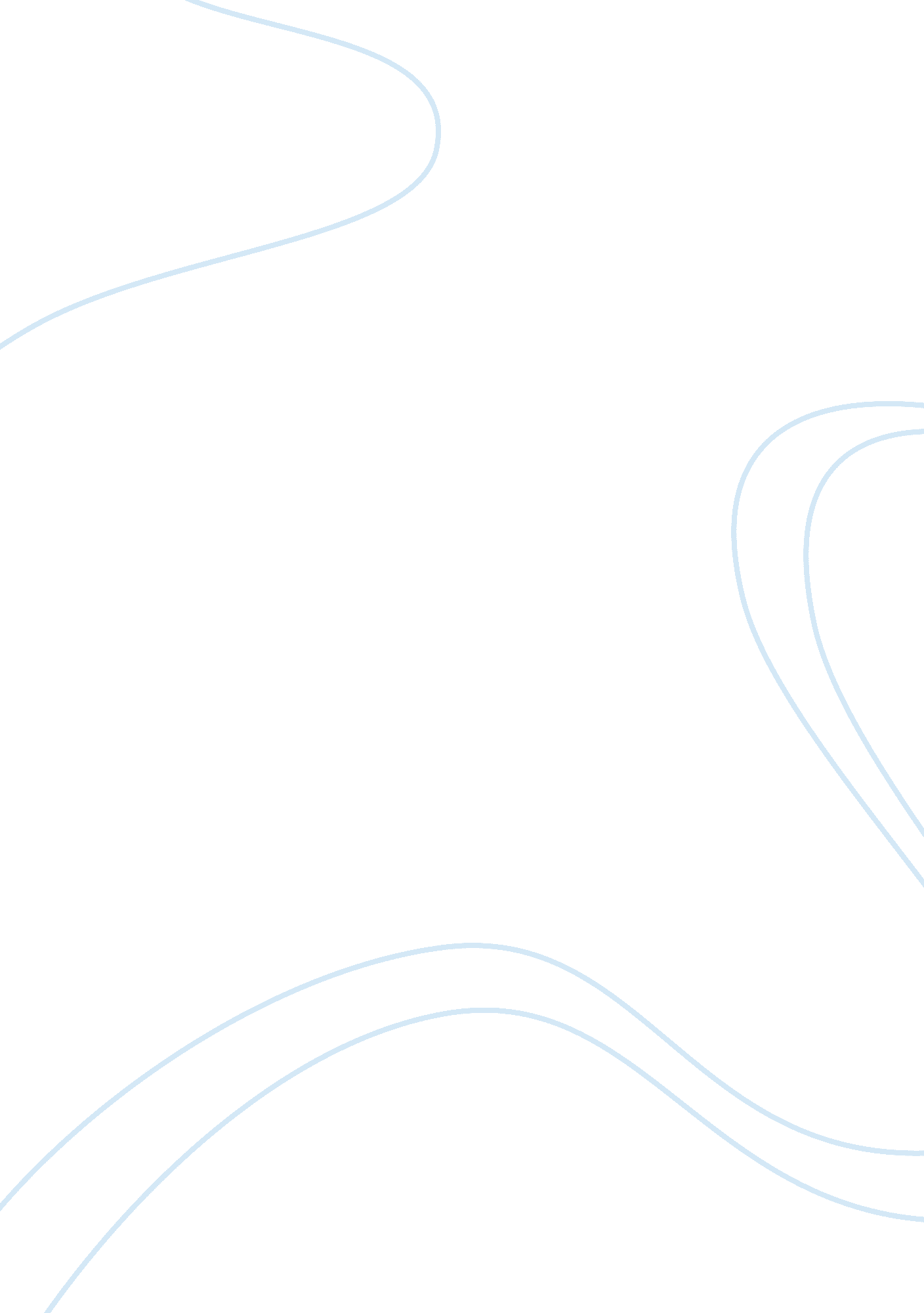 CensorshipLinguistics, English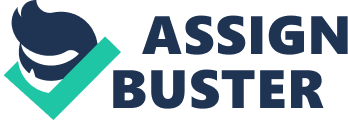 English Censorship Censorship is a term used to refer to the act of suppression of freedom of being able to freely express oneself. Censorship arises because something that may be expressible to an individual may be harmful and damaging to another individual or organization (Cohen, 2001, p. 9). Organizations that can impose censorship or can limit the exposure of a particular expression to the common public includes media agencies, government and agencies that are recognized as controlling bodies. The act of censorship can be applied in various contexts such as expressions in novels, music, books, news, movies and internet. There are several reasons due to which pro-censorship individuals favor it, one of the main reason to censor any form of expression may be national security issues. Those against censorship are of the idea that censorship infringes upon an individual’s right to freely express themselves. 
Making Canada Interesting 
While the rest of the world is experiencing growth in tourism, Canada’s tourism industry has experienced a decline. The main reason due to which Canada is failing to attract more tourists is that it has failed to position itself and market itself in a proper manner. Canadian tourism industry has failed to segment itself and differentiate itself from other tourist destinations, due to this they have failed to capture the interest of the tourists. Another issue is that traveling to Canada is more expensive than other tourists destination, they are travelling cost are too high and they even lack in spending money on tourist attractions such as museums and parks. 
References 
Cohen, M. (2001). Censorship in Canadian literature. Montreal: McGill-Queens University Press. 